ELECTRONIC COMMUNICATIONS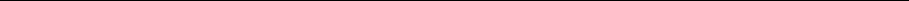 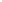 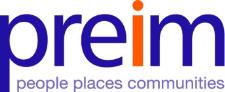 The Companies Act (2006) makes  provisions for a company to use electronic  means to communicate
with its shareholders  or members.	Your residents/ community interest company,  through PREIM as  its agent, would like to communicate with you electronically to improve efficiency and to keep its costs down.The	purpose	of	this	document	is	to	request	your	permission	for	your	residents/ community interest company  to present  its annual  Statutory Accounts  to  you via  the management  company website,
details of which are given on your service charge invoice.In  the event	that  your residents	management  company has not  received a response  from you
within 28days of  the date of your  service charge invoice  then it will be  entitled to, and  will, take
your  agreement  to  it  presenting  its  annual  Statutory  Accounts  to  you  via  the  management
company website.If you would  prefer to continue  to receive the  Statutory Accounts in hard  copy form please  contact
PREIM Ltd at the address below.If you would like to receive other future communications from your residents  management company
electronically, please complete  the form below and  return it to PREIM  Limited.  Alternatively please
just email  us at  helpdesk@preim.co.uk.   This will  help us  keep our  costs down,  and reduce  future
increases in our fees.Name:					___________________________________________
Residents/community interest  company Name:      ___________________________________________
Member Reference:                  			___________________________________________
Property Address:                      			___________________________________________
Email address to use for correspondence:		 __________________________________________As owner  of the above  property I  confirm that I  would like to  receive future  communications from
my residents management company, and its agent, PREIM Limited electronically, including:	Notices of member meetings	Service charge invoices and associated correspondence
General correspondence and lettersSigned:	________________________________Return Address:PREIM LimitedUnit 8The Forum
Minerva Business Park
Lynch WoodPeterborough
PE26FThelpdesk@preim.co.uk